Абаканские гимназисты познакомились с атрибутами выборов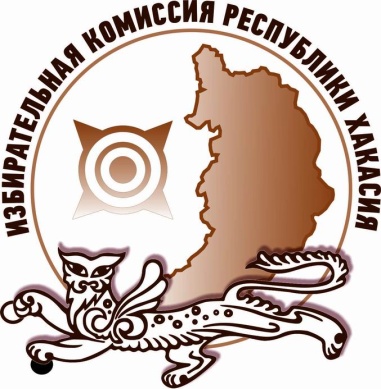 Избирательная комиссия Республики Хакасия в рамках празднования Дня молодого избирателя рассказала восьмиклассникам гимназии города Абакана об истории возникновения двух главных атрибутов выборов: избирательного бюллетеня и ящика для голосования. Основной темой встречи стала история развития института выборов на примере средств и методов голосования в разные эпохи и в разных странах мира.Для начала участникам встречи пришлось вспомнить, где и когда зародились первые выборы и как происходили первые голосования. Было это в Древней Греции и голосование проводилось либо открытым способом – при помощи поднятия рук, либо тайным – при помощи черных и белых бобов.В процессе изучения этапов развития института выборов и знакомства с основными их атрибутами, дети познакомились с такими терминами и явлениями, как «остракизм», «голосование по шуму», «кандидат», «агитация», «тайное голосование», «баллотирование» и прочее.Говоря об истории выборов в России, учащихся познакомили с историей Новгородского вече и судьбой вечевого колокола, который в знак памяти расположен на эмблеме Центральной избирательной комиссии Российской Федерации. Отдельное внимание уделено выборам в Хакасии, которые появились в начале 19 века после реформы Сперанского. Согласно этой реформе кочевые народы получили возможность самостоятельно формировать органы местного самоуправления. На территории Хакасии таким органом стала Степная Дума. Выборы в нее проводились с помощью черных и белых камней.Следующая часть занятия была посвящена знакомству с современными атрибутами и технологиями выборов. Дети узнали о печатных бюллетенях для голосования и способах их защиты от подделки, прозрачных ящиках для голосования, комплексах обработки избирательных бюллетеней и комплексах для электронного голосования.Завершением встречи стало обсуждение возможных путей развития института выборов и технологий проведения голосования в ближайшем будущем.Отдел общественных связей и информации ИК РХ23-94-37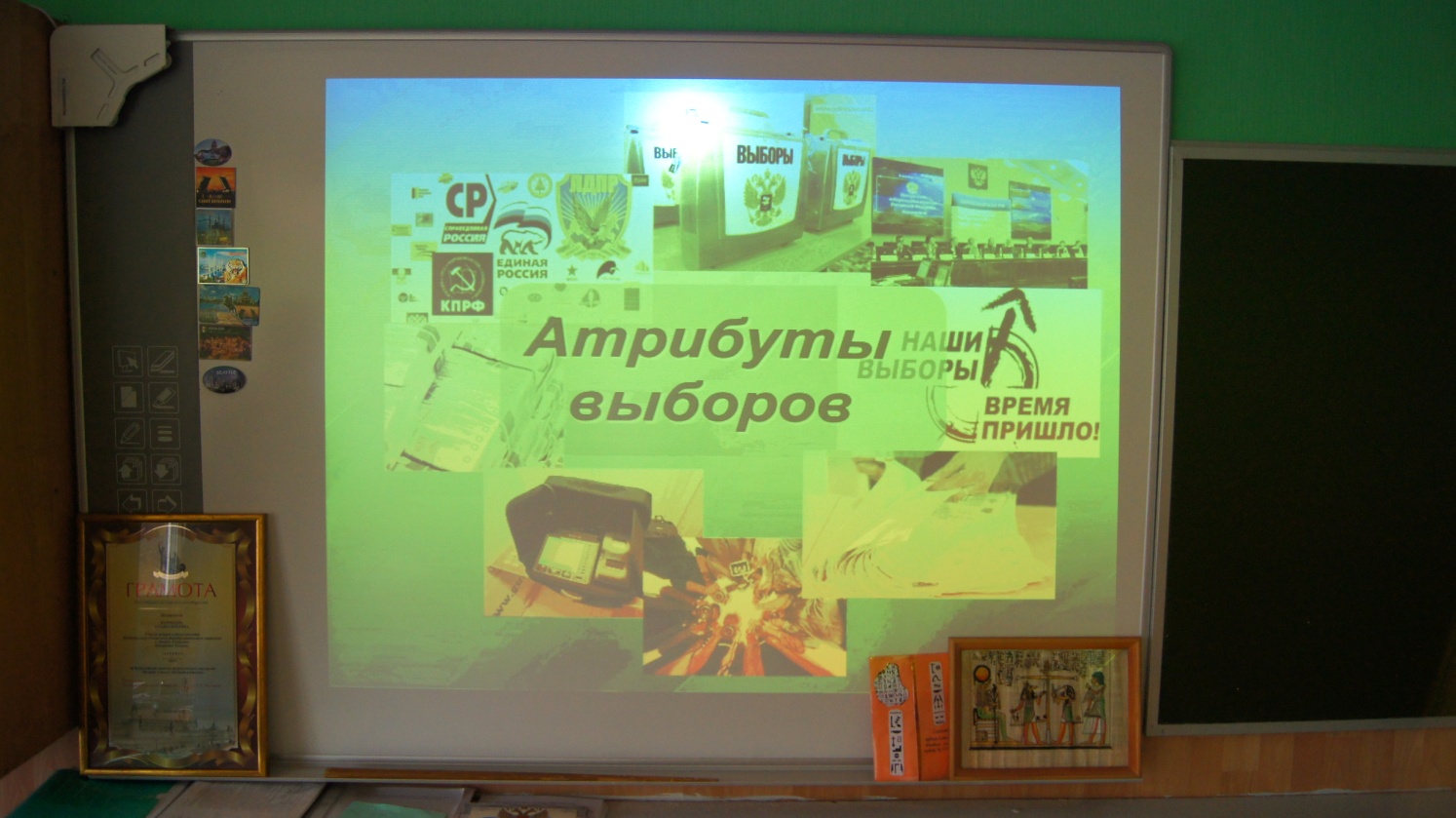 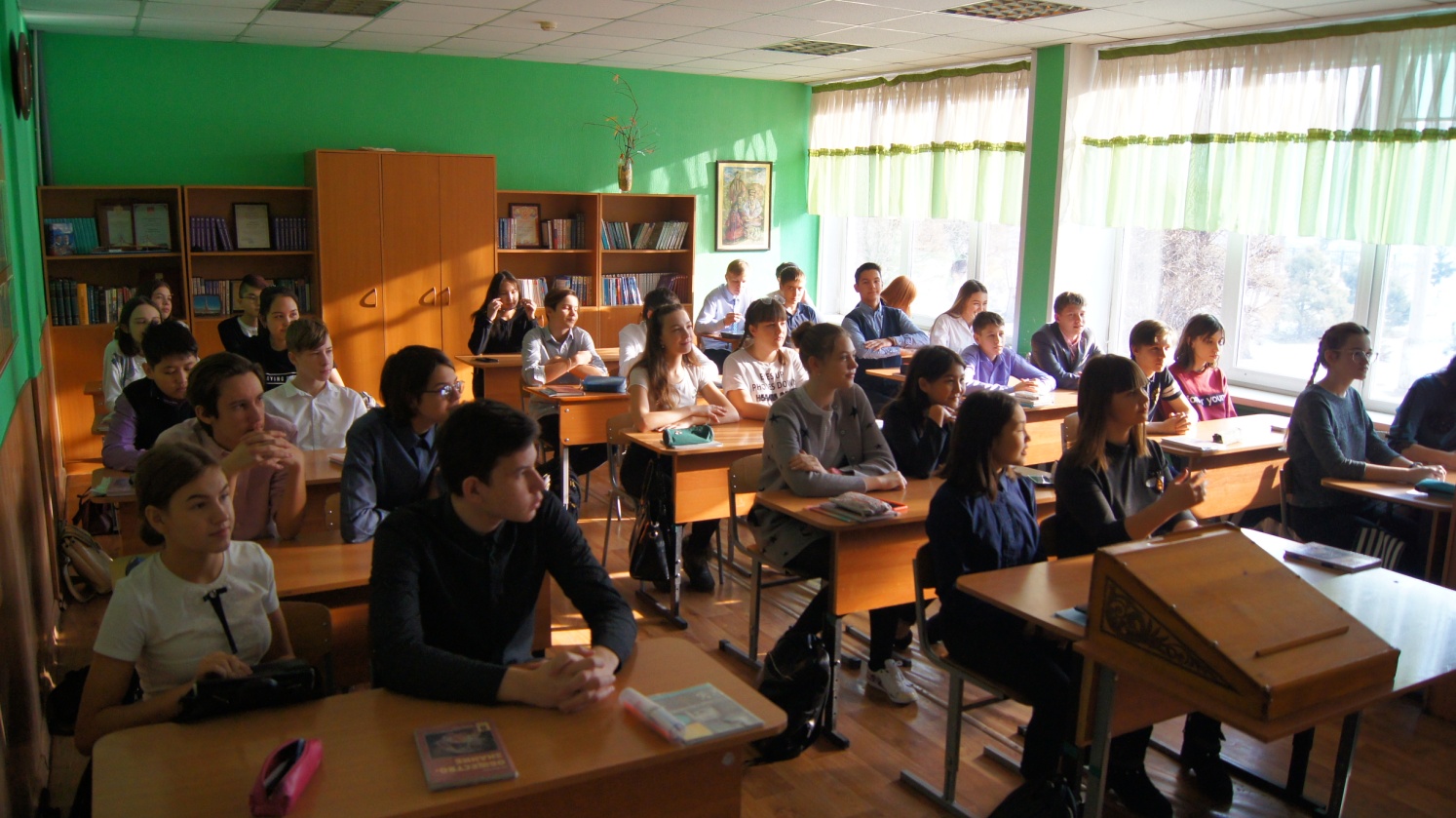 